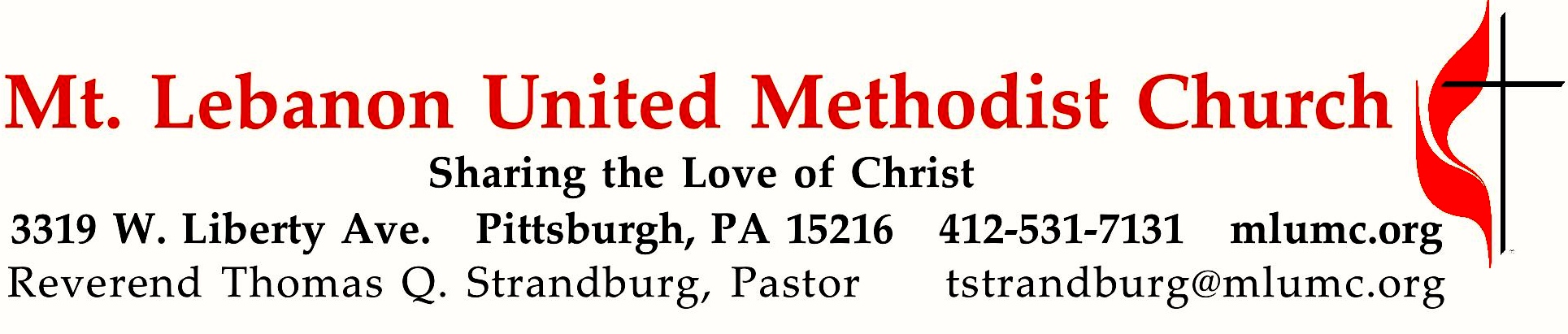 April 30, 2017								     8:30 & 10:45				WE GATHER IN GOD’S NAME …Gathering Music Worship & Song 3137		Lord Jesus Christ, your light shines                Jésus le Christ	Worship & Song 3149		A place at the table (stanzas 1-3)   	     Place at the tableGreeting		Leader:  	Praise the Lord from heaven!
Praise God on the heights!People:   	Let us praise the name of the Lord,
who alone is exalted;whose name is above earth and heaven. 		       Psalm 148:1, 13 AnnouncementsCall to WorshipLeader:  	The day has dawned.People:   	Sing a new song!Leader:	Christ is alive.People:	Rejoice in new life!Leader:	With receptive hearts and Easter faith,People:	come to worship God!		… TO GIVE PRAISE TO GOD …Hymn 312		Hail the day that sees him rise (standing)			LlanfairOpening Prayer (in unison)		Feed us with your word, O God. As sheep in your own fold, enable us to tend to the needs of others. With new perspectives, and a vision of your presence, refresh our hearts this day. Be present in our midst that we night hear your voice and respond to your call. Amen.… TO CELEBRATE THE FAMILY OF FAITH …Sacrament of Baptism 10:45   				          Baptismal Covenant II, UM Hymnal #39	Penelope Jean Moorhouse, daughter of James and Valene Moorhouse	Logan Richard Walters and Tyler Adam Walters, sons of Kevin and Melissa Walters		People:		With God’s help we will proclaim the good news and live according to the example of Christ. We will surround Penelope Jean, Logan Richard and Tyler Adam with a community of love and forgiveness, that they may grow in their service to others. We will pray for them that they may be true disciples who walk in a way that leads to life. Weekday Ministries Celebration 10:45 The Sign of Peace  Please pass the peace to your neighbors as a sign of reconciliation and love.	Leader:	The peace of Christ be with you.
	People:	And also with you.Gathering Song				    James Ritchie	This, this is where children belong, 	welcomed as part of the worshiping throng.	Water, God’s Word, bread and cup, prayer and song: 	This is where children belong.	             WORDS AND MUSIC: James Ritchie    ©1999 Abingdon PressMessage for Young Disciples 	Rev. Thomas Q. StrandburgAll children are invited. Please sing as children come forward. After the children’s message at the 10:45 service, children ages 3 - 3rd grade may attend Kids Praise in the Welcome Center. Children will be escorted to and from Kids Praise by teachers. They will return to the Sanctuary near the end of the service.… TO HEAR GOD’S WORD PROCLAIMED …Reception of a New Member 10:45		Brian Barnabei				UMH #45Pastor:		Brothers and sisters, I commend to your love and care Brian whom 		we this day receive into the membership of this congregation. Do all in 			your power to increase his faith, confirm his hope, and perfect him in love.People:	We rejoice to recognize you
		as a member of Christ's holy Church,		and bid you welcome to this congregation
		of The United Methodist Church.		With you we renew our vows to uphold it
			by our prayers, our presence,
			our gifts, our service, and our witness.		With God's help we will so order our lives			after the example of Christ
			that, surrounded by steadfast love,
			you may be established in the faith,
			and confirmed and strengthened in the way
			that leads to life eternal.Scripture Reading								8:30 Marda Katshir10:45 Chris James 	A Lesson from the New Testament	1 Peter 1:17-23		The Lamb of GodWorship & Song 3137 		Lord Jesus Christ, your light shines		Jésus le Christ	Lord Jesus Christ, your light shines within us. Let not my doubts nor my darkness speak to me.	Lord Jesus Christ, your light shines within us. Let my heart always welcome your love.Pastoral PrayerThe Lord’s Prayer 	Our Father, who art in heaven, hallowed be thy name. Thy kingdom come, thy will be 	done, on earth as it is in heaven. Give us this day our daily bread. And forgive us our 	trespasses, as we forgive those who trespass against us. And lead us not into temptation, 	but deliver us from evil. For thine is the kingdom, and the power, and the glory forever.  	Amen.Celtic Alleluia								O’Carroll and WalkerCantor: 		Alleluia (4 times)					Congregation: 	Alleluia (sing 4 times)Scripture Reading	A Lesson from the Gospel	Luke 24:13-35	  	On the road to Emmaus	ResponseLeader:	The Word of the Lord.People:	Thanks be to God.… TO OFFER OUR GIFTS AND TO DEDICATE OUR LIVES …Offertory  8:30   			Cornet Voluntary: Allegro			William WalondOffertory Anthem 10:45  							          Philip W.J. Stopford	O Jesus, every moment be in my heart and mind; O Jesus, stir my heart with sorrow for my sins; O Jesus, fill my heart with never-failing love; O Jesus, sweet Master, never part from me.	O Jesus is my King, my friend, and my love; O Jesus is my shelter from sinning and from death; O Jesus, my gladness, my mirror all my days; O Jesus, my dearest Lord, never part from me. 	O Jesus, be for ever in my heart and in my mouth; O Jesus, be for ever in my thought and my prayer;  O Jesus, be for ever in my quiet mind; O Jesus, my sweet Lord, do not leave me alone. Doxology 94		Praise God from whom all blessings flow;		Praise God, all creatures here below:  Alleluia!  Alleluia!		Praise God the source of all our gifts!		Praise Jesus Christ, whose power uplifts!		Praise the Spirit, Holy Spirit.  Alleluia!  Alleluia!  Alleluia!Prayer of DedicationSermon			“When Jesus Drops In”		            Rev. Thomas Q. Strandburg… TO GO REJOICING IN GOD’S NAME!Hymn 307 		Christ is risen	(standing)				    Ϣ Zlobir LezyBenedictionToday’s ServicesThe flowers for both the altar and the chancel are given in loving memory of George K. Shultz by Lillian L. Schultz, Sandy and Joel Shaw, and Holly and Ken Shultz, Christian and Andy.The flowers in Sanner Chapel were donated in loving memory of Robert Seip by his family.Special thanks to all those who delivered Easter flowers to shut-ins. Your kindness brought the hope of Christ’s resurrection to our shut-in friends and is greatly appreciated. Special music at 10:45 is provided by the Chancel Choir. Greeters  8:30  Cindy Biery		10:45  Ed and Bette Lou ReichardAcolytes  Rylee Siegert and Lydia SlaterWorship options for children We encourage children to participate in the Children’s Sermon at both services, and in Kids Praise during the 10:45 service. Nursery services are offered in Room 204 of the Education Building. Ask ushers or greeters and follow signs for direction.Podcasts of Sunday Sermons    Would you like to share this morning’s sermon with a friend or did you miss a Sunday? Catch up on the messages from MLUMC with a podcast of Pastor Tom’s and others’ Sunday sermons. A month’s sermons are at http://mlumc.buzzsprout.com or navigate to the site from the link on our webpage, www.mlumc.org. Sermons older than a month will be posted to iTunes. Full recordings of the service are available upon request.Honor or remember a loved one with a flower donation. To donate an arrangement for the altar, Chancel or Columbarium, contact Sharon Slater, 412-343-1137.Today’s Scriptures1 Peter 1:17-2317If you invoke as Father the one who judges all people impartially according to their deeds, live in reverent fear during the time of your exile. 18You know that you were ransomed from the futile ways inherited from your ancestors, not with perishable things like silver or gold, 19but with the precious blood of Christ, like that of a lamb without defect or blemish. 20He was destined before the foundation of the world, but was revealed at the end of the ages for your sake. 21Through him you have come to trust in God, who raised him from the dead and gave him glory, so that your faith and hope are set on God. 22Now that you have purified your souls by your obedience to the truth so that you have genuine mutual love, love one another deeply from the heart. 23You have been born anew, not of perishable but of imperishable seed, through the living and enduring word of God.Luke 24:13-35 13Now on that same day two of them were going to a village called Emmaus, about seven miles from Jerusalem, 14and talking with each other about all these things that had happened. 15While they were talking and discussing, Jesus himself came near and went with them, 16but their eyes were kept from recognizing him. 17And he said to them, “What are you discussing with each other while you walk along?” They stood still, looking sad. 18Then one of them, whose name was Cleopas, answered him, “Are you the only stranger in Jerusalem who does not know the things that have taken place there in these days?” 19He asked them, “What things?” They replied, “The things about Jesus of Nazareth, who was a prophet mighty in deed and word before God and all the people, 20and how our chief priests and leaders handed him over to be condemned to death and crucified him. 21But we had hoped that he was the one to redeem Israel. Yes, and besides all this, it is now the third day since these things took place. 22Moreover, some women of our group astounded us. They were at the tomb early this morning, 23and when they did not find his body there, they came back and told us that they had indeed seen a vision of angels who said that he was alive. 24Some of those who were with us went to the tomb and found it just as the women had said; but they did not see him.” 25Then he said to them, “Oh, how foolish you are, and how slow of heart to believe all that the prophets have declared! 26Was it not necessary that the Messiah should suffer these things and then enter into his glory?” 27Then beginning with Moses and all the prophets, he interpreted to them the things about himself in all the scriptures. 28As they came near the village to which they were going, he walked ahead as if he were going on. 29But they urged him strongly, saying, “Stay with us, because it is almost evening and the day is now nearly over.” So he went in to stay with them. 30When he was at the table with them, he took bread, blessed and broke it, and gave it to them. 31Then their eyes were opened, and they recognized him; and he vanished from their sight. 32They said to each other, “Were not our hearts burning within us while he was talking to us on the road, while he was opening the scriptures to us?” 33That same hour they got up and returned to Jerusalem; and they found the eleven and their companions gathered together. 34They were saying, “The Lord has risen indeed, and he has appeared to Simon!” 35Then they told what had happened on the road, and how he had been made known to them in the breaking of the bread.Keep in Prayer Convalescing in Care FacilitiesLeila Berkey, Asbury HeightsJean Boyer, ConcordiaEd Clarke, Asbury PlacePat Seitz, ConcordiaTim Watters, Baptist HomeConvalescing at HomeMary Caldwell, Cleon Cornes, David Lewis, May Frederick, JoAnn Kaminski, Earl Killian, Susan Lichtenfels, Dawn Lonsinger,Milton Lutes, Rick MinnotteIn the MilitaryJason Boyer, SPC Natalie Brown Capt. Zachary Allen Finch, USMC
James Iantelli, 1st Lt. Jaskiewicz 
S. Sgt. Keith Kimmell, Adam Kmick
PFC Brendan Lamport 
Sgt. Matthew McConahanSgt. Richard Okello, Thomas Orda
Lt. Col. Mark PattersonLt. Com. Scott Patterson Lt. Col. Sean Patterson 
David Poncel, Sgt. Steven Reitz 
Capt. Scott B. Rushe, Pastor Rick Townes 
Maj. Azizi Wesmiller Maj. Matthew C. Wesmiller
Sgt. Keith Scott WinkowskiSgt. Michael ZimmermanIn SympathyCondolences are offered to the family of Lynne Beck who passed away on Tuesday, April 25, 2017. Words of sympathy to the family may be sent to Lynne’s daughter:	Candace Johnson	1623 Cumberland Club Rd.	Marietta, GA 30008The congregation offers sympathy to the family of church member Robert Seip who died on Sunday, April 16, 2017. Condolences may be sent to his wife:Ruth Seip500 Village DrSunrise Living Home #116Pittsburgh, PA 15241Thank YouDear Friends at Mt. Lebanon UMC,We would like to thank you for all the kindness and support that has been provided to our family during this exciting time. We greatly appreciate the recognition of Charlotte’s birth during the Sunday service and the presentation of her rosebud to us. We also wanted to thank you for the lovely gifts we received – her blanket, hat and events calendar. In addition, we would like to specifically thank those families that have participated, and plan to participate, in our “take them a meal.” Everyone has been so generous and thoughtful. It has truly been a blessing.Thank you again, The StreetsRyan, Joanna, Noah, Elsie and CharlotteCALENDAR – SUNDAY, APRIL 30 THRU SATURDAY, MAY 6SUNDAY 4/30		WEEKDAY MINISTRIES SUNDAY	8:30 am		Worship 					                 Sanner Chapel	9:30 am		Sunday School for All Ages/Coffee Café 	             Various/Brookline Parlor		10:45 am		Worship 						           Sanctuary					Kids Praise					             Welcome Center	12 pm		Youth Group Picnic					  Asbury Center	4 pm		Seraphic Singers					          SanctuaryMONDAY 5/1	6:30 pm		Tiger Cub Scouts					             Epworth	7 pm		Chapel Bells Rehearsal					          Bell Room	7:30 pm		German Class					             Welcome CenterTUESDAY 5/2		7 pm		Boy Scout Troop #23 					       Wesley Hall	7 pm		Boy Scout Parents				             Epworth Chapel	7 pm		German Trip Planning					  Asbury Center	7:30 pm		SPRC							              LibraryWEDNESDAY 5/3		6:30 am		Northside Lunch Program Prep					Kitchen	6 pm		Homebuilders Picnic					       Wesley HallTHURSDAY 5/4		8:30 am		Northside Lunch Program Prep					Kitchen	9:30 pm		Hands & Hearts						             Epworth	12 pm		TNT							Asbury Heights	7 pm		Promise Bells Rehearsal					          Bell Room	7:30 pm		Chancel Choir Rehearsal				       Choir RoomFRIDAY 5/5			9:30 am	Women’s Bible Study	Room 102SATURDAY 5/6		10 am	Food Distribution	Food Pantry	2 pm	Esther Davis Memorial Service	Fair Oaks